Slightly Unusual Application Form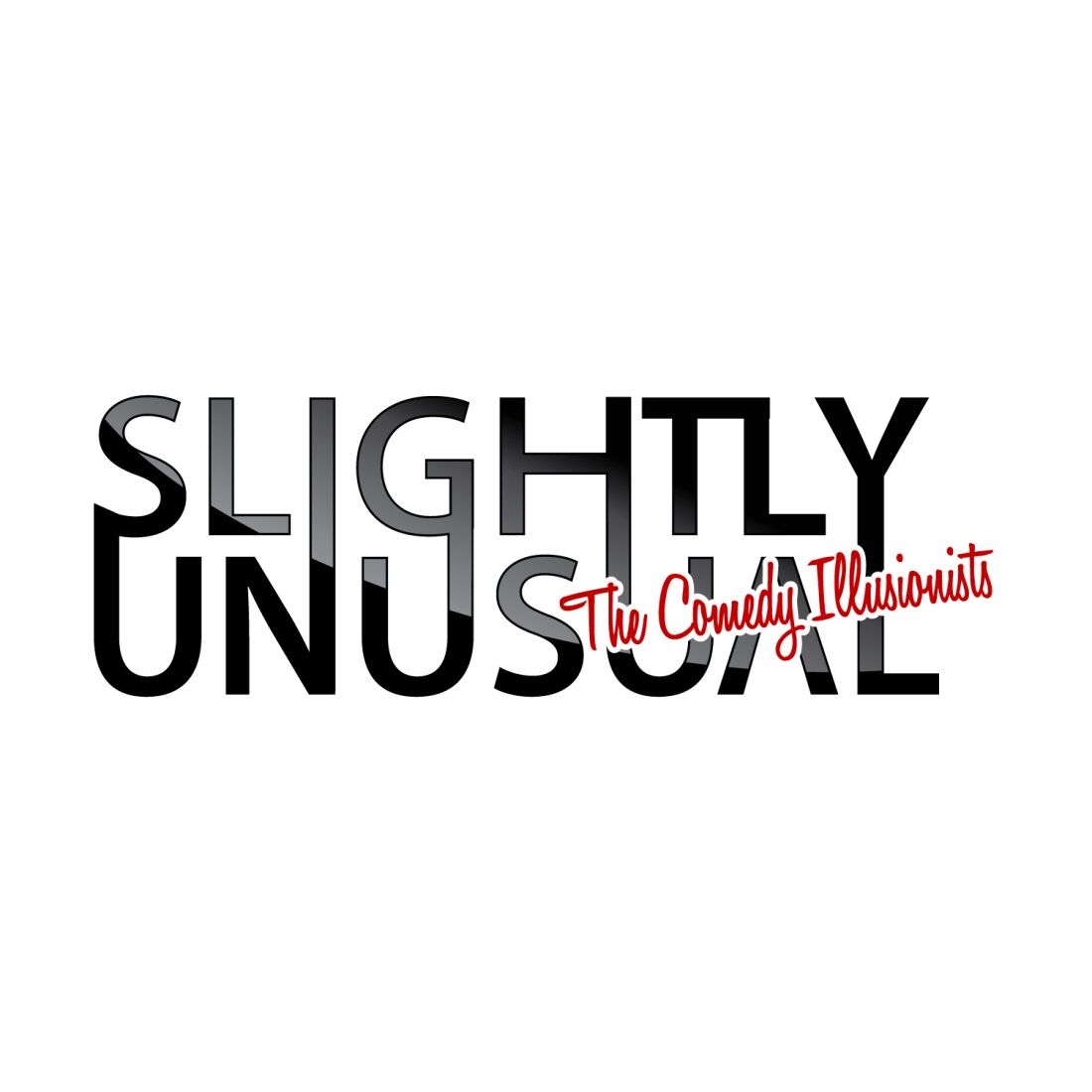 Please fill in the application form below and send back via email to info@slightlyunusual.co.uk or by post Trelawney, Hatherton Street, Cheslyn Hay, WS6 7HS.Personal Details:Career History:General Information:QUESTIONSYOUR ANSWERSFull NameDate of BirthNationalityHome AddressHome Telephone NumberMobile Telephone NumberEmail AddressDo you have a UK driving license?Do you own a car?Do you have any children?Do you have any medical conditions we should be aware of?Do you have any criminal convictions?If yes please stateHave you worked in a stage act before?Can you provide 2 references if shortlisted? If offered the position could you start immediately?Do you have any concerns with driving up to 60 miles?If yes state your reasonsDo you have any concerns lifting magic props and disco equipment?If yes state you reasonsName and address of recent and previous employersBrief description of jobReason for leavingExplain why you are interested in this position, how you feel you would benefit our customers and give any additional information in support of your application including relevant skills and personal qualities.  (Continue on a separate sheet if necessary)To the best of my knowledge the above facts are a true statement of myself.  I accept that providing deliberately false information could result in my dismissal.Print Name                                       Signature                                             Date